The Tibbetts Group – Health and Safety Policy StatementHealth and Safety at Work etc Act 1974 Our statement of general policy is:to provide and maintain, so far as reasonably practicable, a safe and healthy working environment and to enlist the support of employees towards achieving these ends;to provide adequate control of the health and safety risks arising from our work activities;to provide adequate resources in order to maintain high standards of health and safety;to consult on our employees on matters affecting their health and   safety;to take competent advice to assist us in our health and safety responsibilities;to ensure employees are aware that they have a duty to look after themselves and others;to provide and maintain safe plant and equipment;to ensure safe handling and use of substances;to provide information, instruction and  supervision to employees;to ensure all employees are competent to do their tasks and to give them adequate training;to prevent accidents and cases of work related ill health;to maintain safe and healthy working conditions, andto review and revise this policy as necessary and, at least annually.Emma Cousins (Group Operations Director) is responsible for managing the Company’s Health and Safety policy through implementing and maintaining the procedures outlined in the Health and Safety Manual. The Health and Safety Manual is available for all to read and is retained by the Health and Safety Manager.Name:		Jonathan TibbettsPosition:	Managing DirectorSigned: 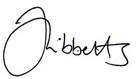 